           B.R. INTERNATIONAL PUBLIC   SCHOOL, KKR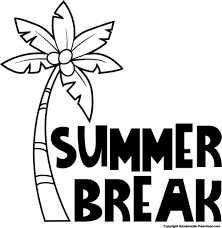 HOMEWORK for class ARTS– XII ENGLISH:Draft posters on-Say no to polytheneStop violence against womenDraft an Advertisement – for sale/purchase of flatMissing a boySituation vacant for computer teacherMake an invitation for Wedding ceremonyPrize distribution dayWrite a Article-Rights of girl childProblem of rise in prices of essential commoditiesRead chapter 1 to 20 of the novel “The Invisible Man and write a review in your own words.Answer the following questions-Describe Mr. Hamel with reference to his confess.What was the effect of the pigeon episode in the lesson?What is the role of the language in the life of a man?Describe the figure of speeches used in 1st and 2nd poem.Why should child labour be eliminated and how?What explains the attitude of the general in the matter of the enemy soldier? Was it human consideration lack of national loyality dereliction of duty or simply self absorption?What impression do you form of the Tiger King? Describe the use of dramatic irony in the story.Practice Note making (1 to 5) from MBDMULTIMEDIA & WEB TECH.Revise  Ch 1,2,3,4,5 (Unit I + II) for periodic exam - iPrepare a website on any topic i.e. “Tour & Travel”, “School Website” etcPrepare it in HTML and Java script languageUse Linking to make it interactiveMinimum 10 pages should be there in website.Bring it in a pen drive or CDHISTORYHow the partition in 1947 was not just a division of territory but also a division of heart and how it affected the common people.Depiction of life during Mughal period.India through the travelers eyes.Town planning and artifact of the harappan civilization.ActivityCollect illustrations of ten things made of stone, metal and clay produced and used at present. Compare these with the pictures of the Harappan civilization and what are the similarities and differences that you find.Revise 1 to 5 chaptersPOL SCIENCE For periodic I exam revise L-1,2,3 of contemporary world politicsRevise L-1,2 of India since independence.On the political map of India locate 29 states and their capitals.On the political map of India locate the neighbouring countries of India.On political map of world locate 1st World countries 2nd World and 3rd World countries.Locate all 5 oceans on the world map.  (Paste these maps in your pol science note book)FASHION STUDIESRevision of Chapter 1Factors affecting clothingOrigin and development of costumeWar costume and uniformsIndustrial revolutionEffect of world wars on fashionEvolution of Modern Indian FashionFilms and FashionPractical work (no. 9, 11)To develop print design inspired from animal skin by using various materials innovatively.Creating prints from flora and fauna.ECONOMICSPrepare Project for Final Exams.Given assignment should be solved own your own.Revise complete syllabus of P-1Draw diagrams of PPC,IC and consumer’s equilibrium.Collect the current rate (2018-2019) of  CRR, SLR, GST, Internet rate on deposits and Internet rate On borrowing.MATHSREVISE CHAPTERL-1 Matrix, DeterminentL-2 Linear programming ( LPP)L-3 ProbabilityL-4 Relation and FunctionL-4 Inverse Trigonometric functionSolve all NCERT and Element Book examples and Exercise you note Book.(300 Questions)GeographyMake a decorative and well maintained practical file.Topics are: Line graph, Poly graph, Bar graph, Compound and Bar graph, Multiple Bar graph, Line and Bar graph, Pie graphActivities :1. Construct an age- sex pyramid for your district/state.      2.Make a report on latest human development of different countries.Project work: Make a project on the topic: “Rocks and Minerals”Map Work:1. In world map show the density of World  population.                 2  .  In world map, show the areas where Nomadic Herding done the most.                  3. Show the areas where Dairy Farming has going on large scale in the                        World map.Music: Learn definitions of: Alankar, Varna, Kan, Meend and Murchana.Learn the life:-sketches of Ustad Tansen, Allaudin Khan, Ustad Mushtaq Ali KhanLearn about the Time Theory of Ragas.Learn importance of Sangeet Ratnakar.Learn Raag Parichaya of Raag Bhairav with notation.Do practice and learn Rupak Taal, Jhaptaal, Dhamartaal, Tilwarataal and write all taals. 5-5 times.Learn Classification of “Ragas”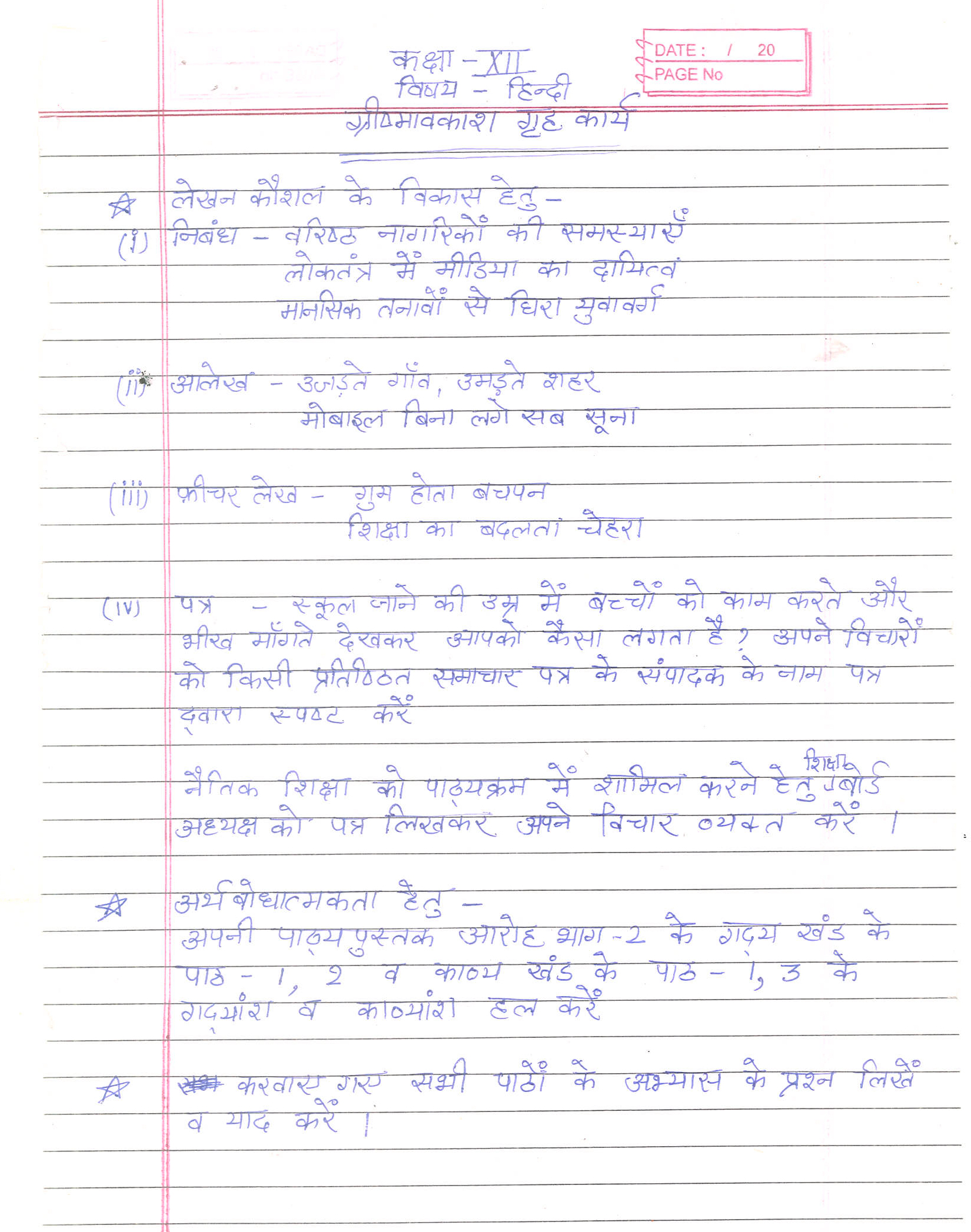 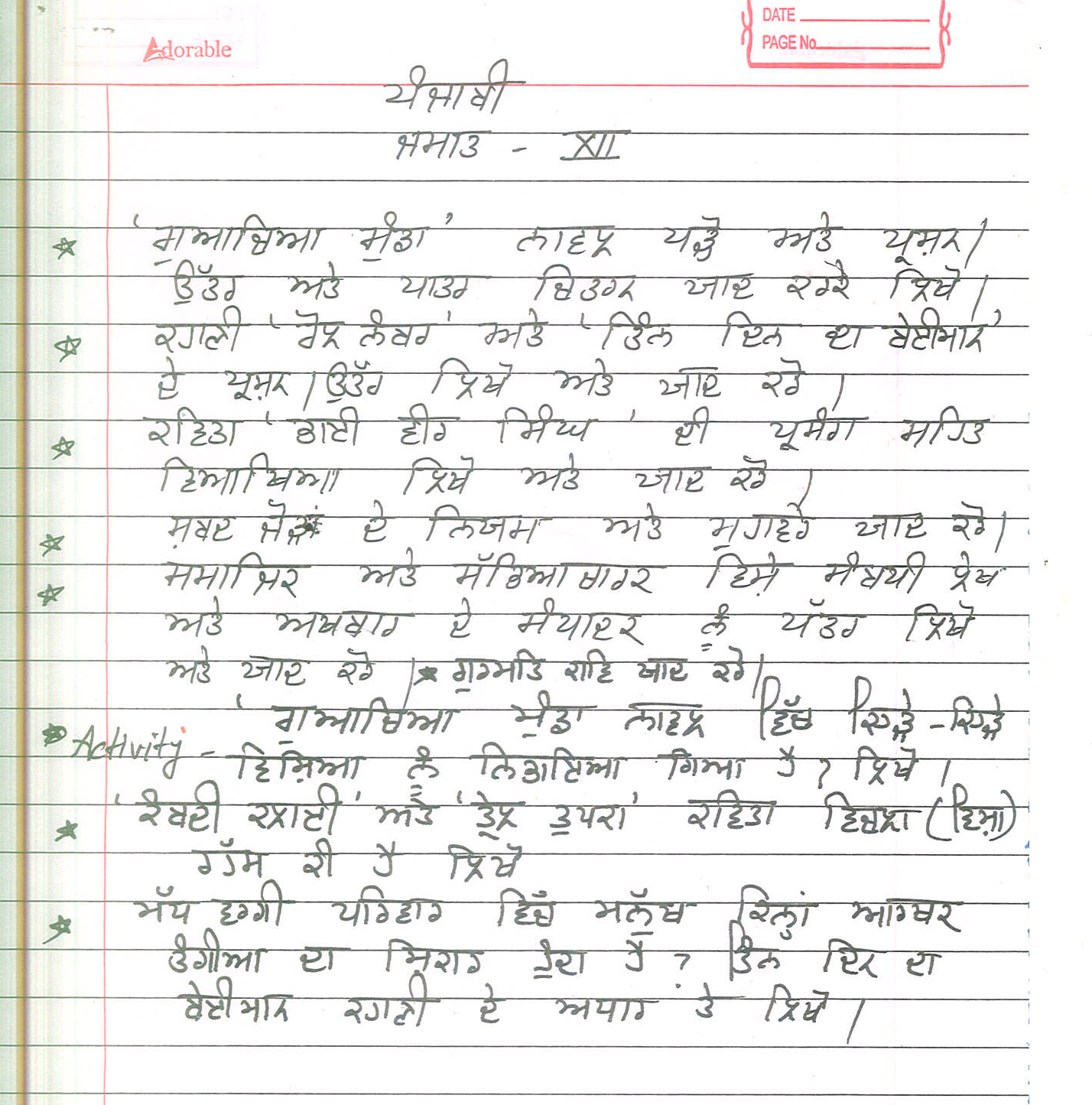 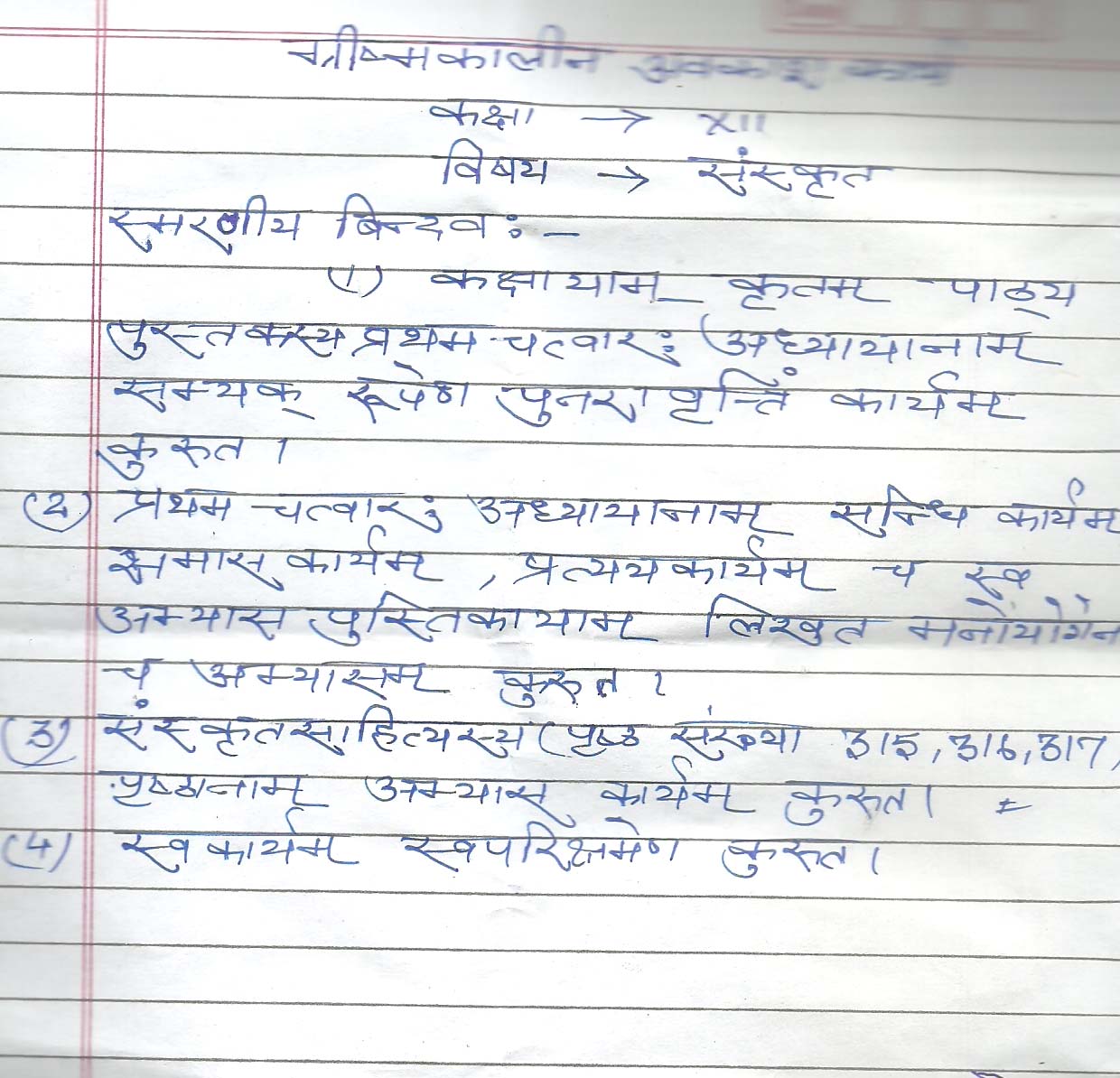 